По инициативе Ассоциации сельского (аграрного) туризма Кировской области 21 сентября на базе института состоялось организационное собрание комиссии конкурса «Вятская провинция – красота деревенская».Конкурс среди населенных пунктов Кировской области проводится с целью развития сельских территории,  привлечения инвестиций, развития туристического потенциала, сохранения народных промыслов, культурных традиций, организации новых рабочих мест в сельской местности и улучшения имиджа региона в целом.Соорганизаторами конкурса являются Министерство Культуры Кировской области, Общественная палата Кировской области, союз «Вятская торгово-промышленная палата», Ассоциация «Совет муниципальных образований Кировской области» и Ассоциация сельского  (аграрного) туризма.В состав комиссии вошли представители министерства Культуры, представители общественных организаций, эксперты-практики туристической сферы, СМИ.В ходе обсуждения членами конкурсной комиссии были внесены предложения и доработаны критерии отбора, утвержден план работы на год.К участию в конкурсе допускаются сельские населенные пункты Кировской области любого типа (село, деревня, станция, малый город и пр.). Конкурс будет проводиться по двум номинациям: «Самая красивая деревня Вятского края» и «Самый красивый малый город Вятского края».Основными критериями отбора будут являться наличие интересного культурного и природного потенциала, а также выраженная инициатива самих граждан, их заинтересованность в сохранении архитектурной целостности населенного пункта, поддержании в аутентичном состоянии частных домов, усадеб и приусадебных построек, прилегающих территорий и улиц.Награждение победителей и лауреатов  состоится в рамках празднования «Дня работников сельского хозяйства и перерабатывающей промышленности» в октябре 2018 года. Ознакомиться с  Положением о проведении конкурса можно здесь >>Победитель конкурса в номинации «Самая красивая деревня Вятского края» будет заявлен на участие в межнациональном проекте «Самая красивая деревня России» и получит необходимую методическую и организационную поддержку в Ассоциации сельского (аграрного) туризма.Руководитель Ассоциации сельского (аграрного) туризма О.Н.Шабалина, 62-95-86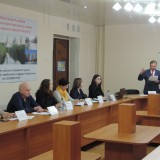 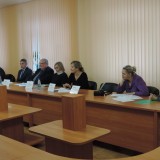 